EWANGELIADla Dzieci05.09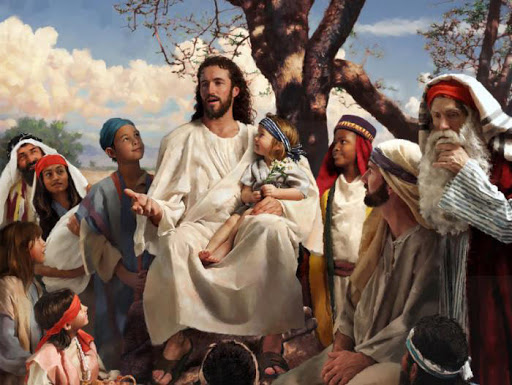 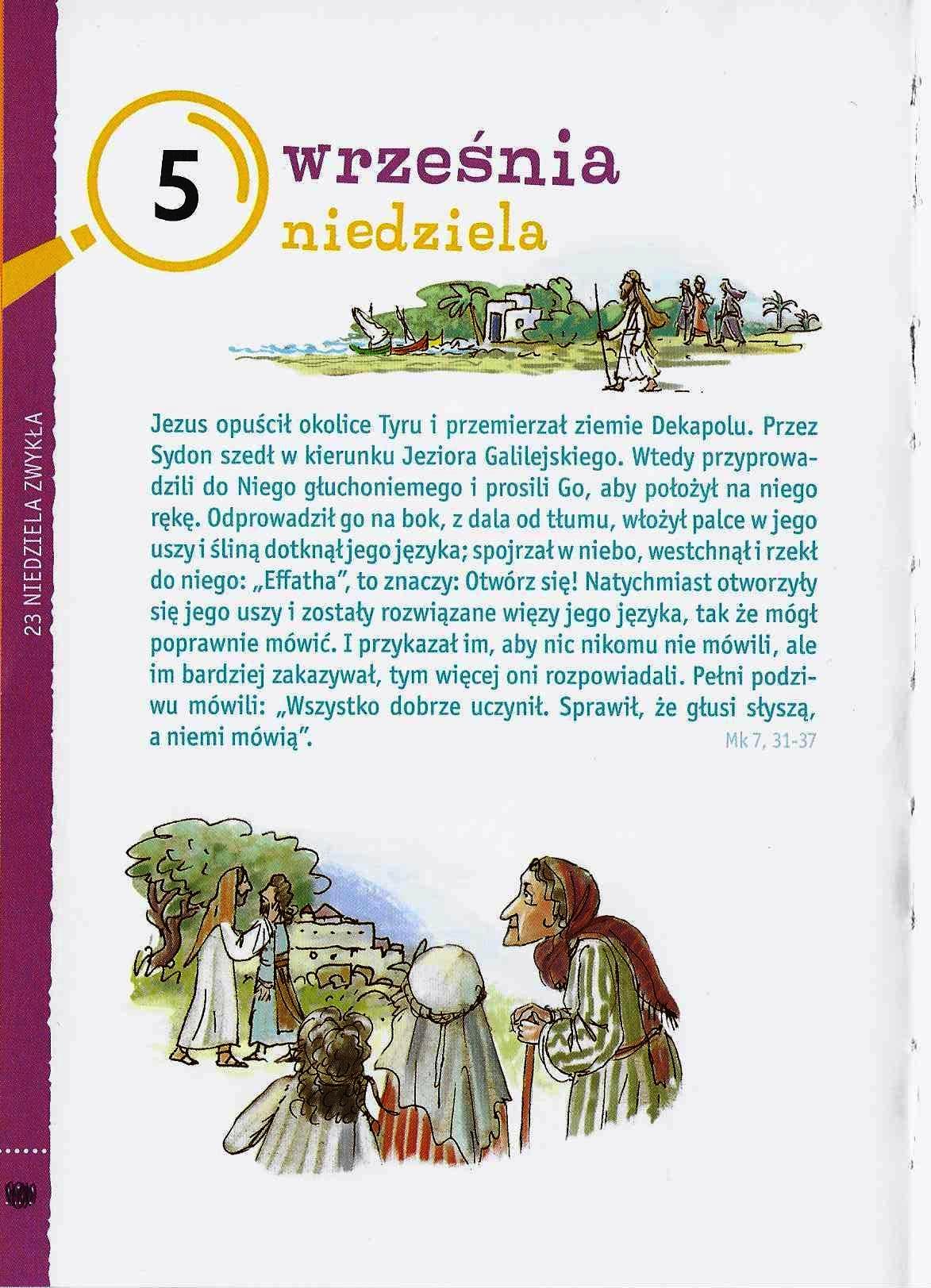 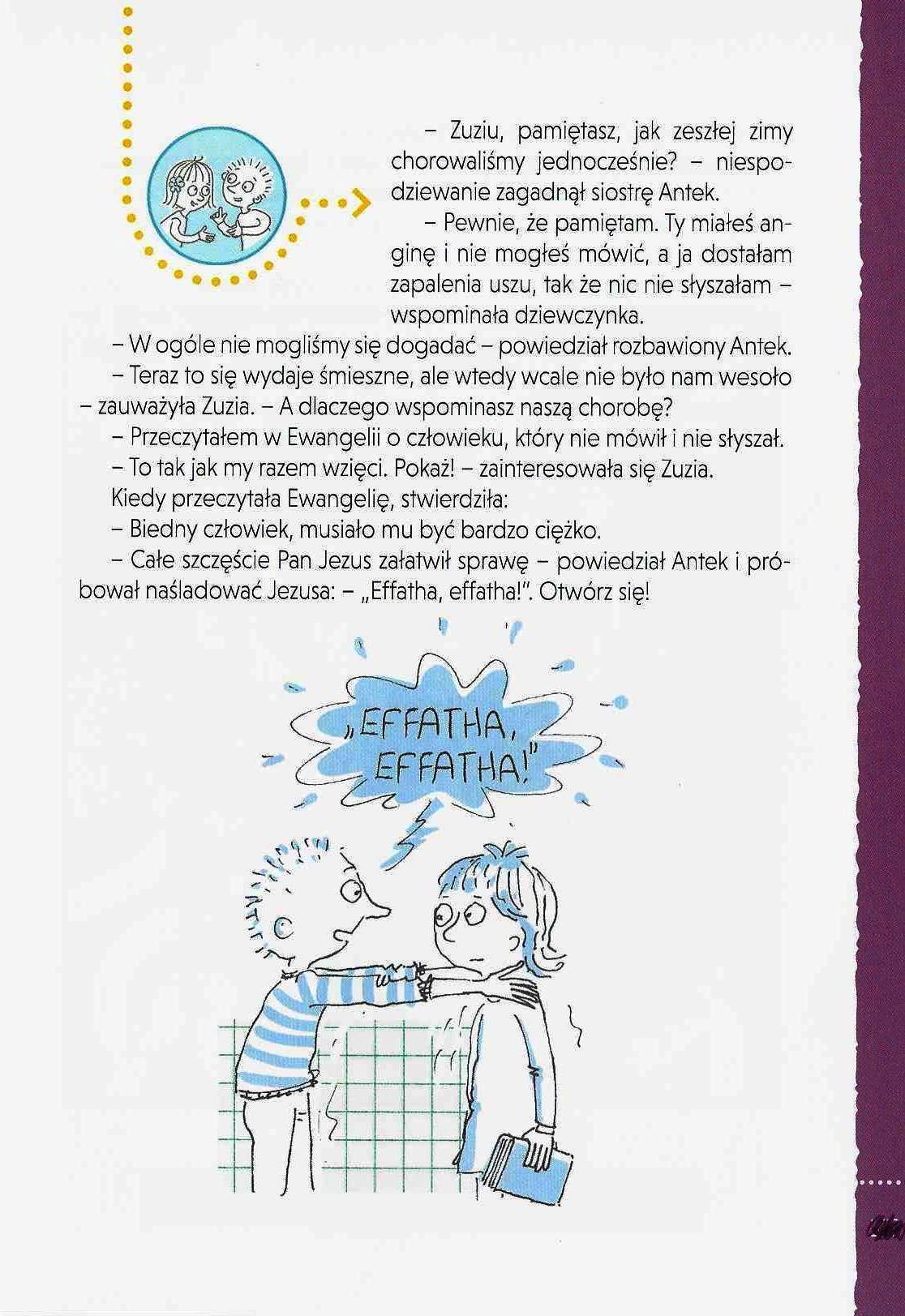 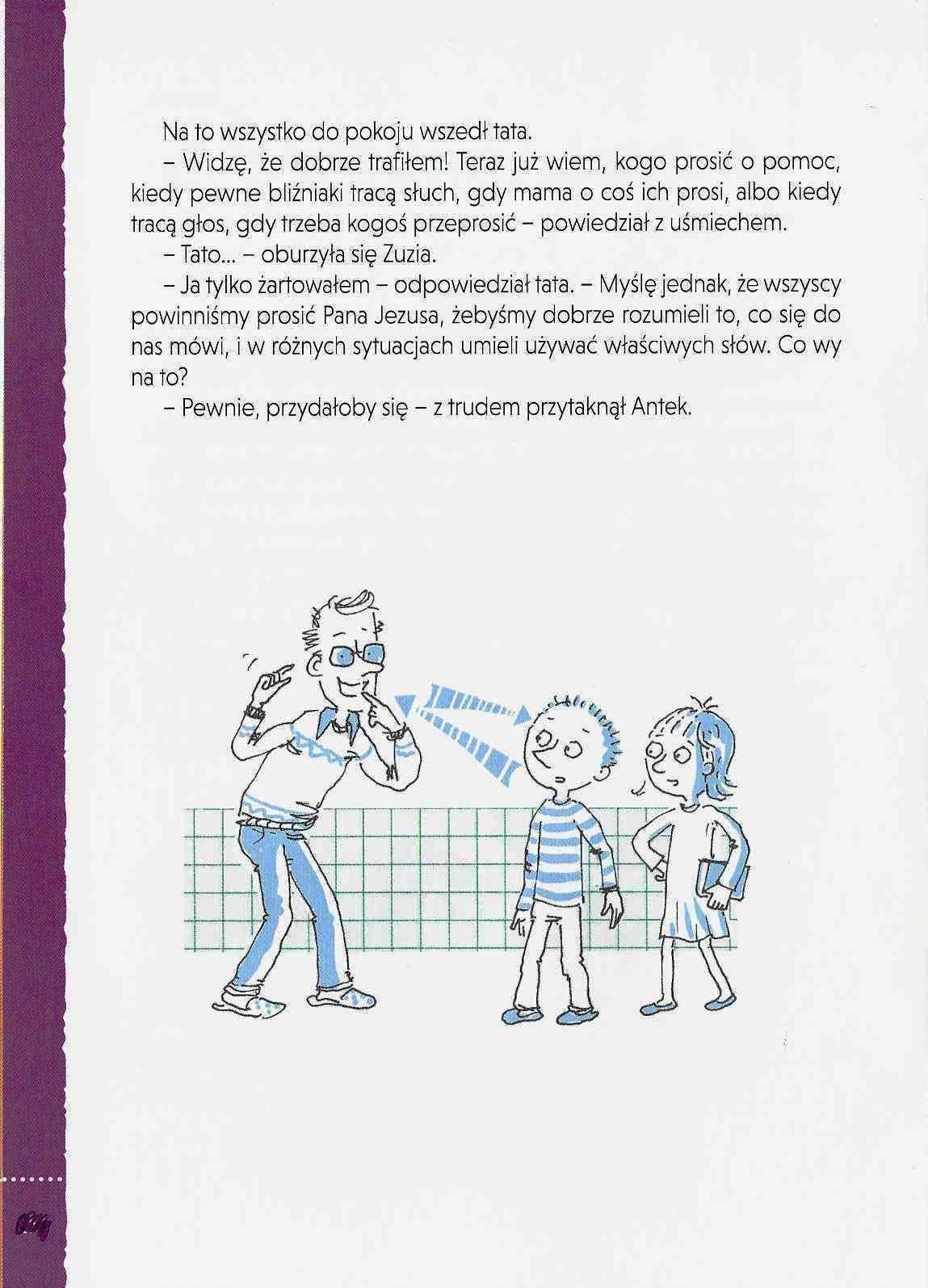 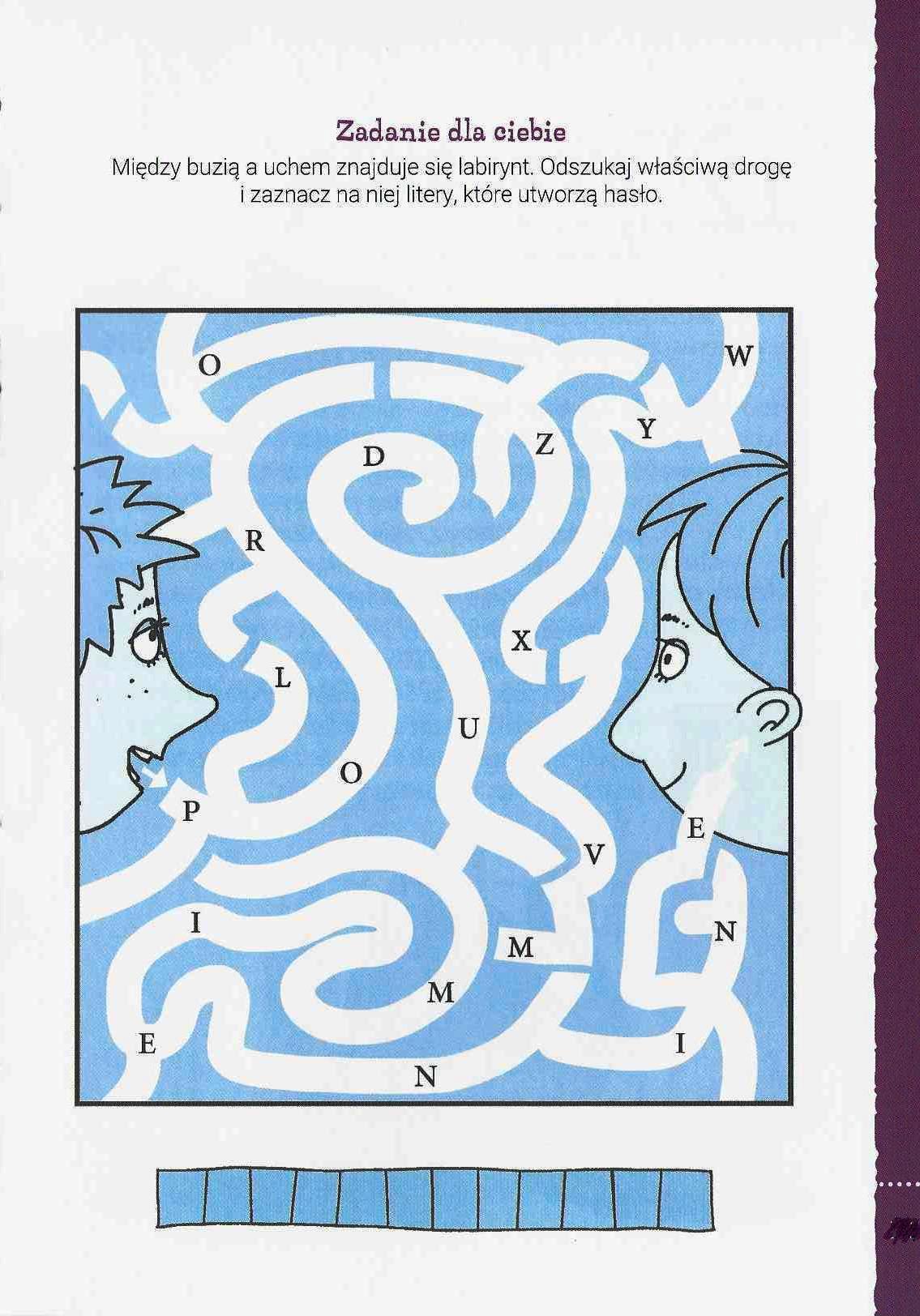 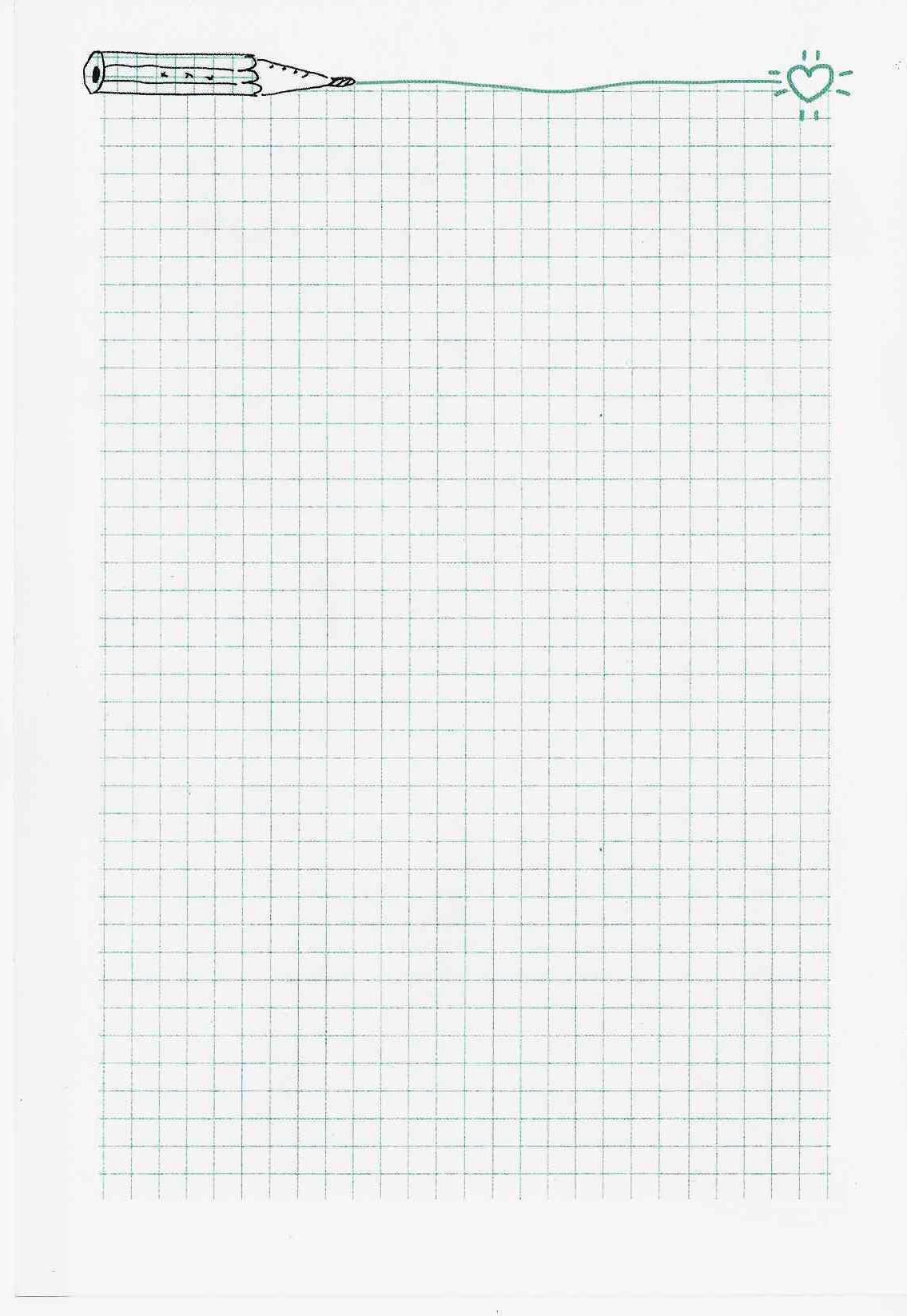 